Associated Student Government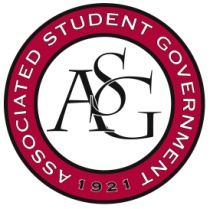 University of ArkansasASG Senate Resolution No. 21Author(s): Senator J.P. GairhanSponsor(s): Resolution in Support of the Using the song “Closing Time” by Semisonic To Alert Mullins Library Users That the Library Is ClosingWhereas,	The University of Arkansas Library System has a world-class central facility in the form of David W. Mullins Library, and  Whereas, 	Often students find themselves using Mullins Library up until its closing hours, 2:00 a.m. on Sunday, Monday, Tuesday, Wednesday, Thursday, and 6:00 p.m. on Friday and Saturday, and Whereas,	The current music that alerts library goers that the building is closing is currently a classical music piece that falls under the public domain, andWhereas, 	In 1998 the American rock band, Semisonic, released the hit single “Closing Time” from their album Feeling Strangely Fine. The song references a group of individuals leaving an establishment just before its official closing, andWhereas, 	“Closing Time” gives a whimsical, and comforting tone to any situation coming to an end. Let it be therefore resolved,	The Associated Student Government Senate supports the usage of Semisonic’s “Closing Time” as the music that plays within Mullins W. Library to warn students that the building is closing soon, andBe it finally resolved,	The Associated Student Government Senate with conjunction with the Internal Director of Academics Katie Hicks to urge the Dean of Libraries Carolyn Henderson Anderson to address the wants within this resolution. Official Use OnlyAmendments: 										Vote Count:  	Aye 		 	Nay 		 	Abstentions 		Legislation Status: 	Passed 		Failed 		 	Other 			___________________________			________________Will Watkins, ASG Chair of the Senate	Date___________________________			________________Connor Flocks, ASG President	Date